Уважаемые граждане!	 Налог может быть не начислен, если в ИФНС не поступили сведения из регистрирующих органов о возникновении права собственности на объекты налогообложения. В этом случае у налогоплательщика есть обязанность однократно сообщить о таких объектах налогообложения, подав уведомление с приложением копий правоустанавливающих документов в отношении каждого объекта налогообложения.	Налогоплательщикам, своевременно не оплатившим налоги, сборы и взносы за предшествующие периоды, рекомендуем самостоятельно погасить налоговую задолженность!	В случае неуплаты исчисленных налогов в отношении указанных налогоплательщиков будут применены меры принудительного взыскания!Заплатить налоги просто:В «Личном кабинете для физических лиц» на сайте ФНС РоссииC помощью сервиса «Уплата налогов и пошлин» на сайте ФНС РоссииЧерез мобильное приложение «Налоги ФЛ»Через Единый портал государственных услугЧерез платежные терминалы, банки, или почтовые отделенияИнформацию о начисленных налогах и налоговой задолженности Вы можете получить в налоговых органах или в здании администрации Вашего сельского поселения в каб. № 5 (бухгалтерия)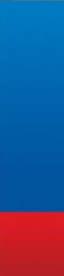 При возникновении вопросов по исчисленным налогам контактные телефоны для связи: +7(3652) 667-654-отдел камеральных проверок № 3 Дополнительно уведомляем, что на официальном сайте ФНС России www.nalou.ru реализован интернет - сервис «Личный кабинет налогоплательщика физического лица», который позволяет в удобной форме контролировать начисления налогов, получение налоговых уведомлений, а также оперативно осуществлять оплату платежей не выходя из дома или офиса.Подключение к интернет - сервису «Личный кабинет налогоплательщика физического лица» осуществляется бесплатно. На сегодняшний день существует несколько способов подключения к данному сервису, наиболее распространенными из которых являются:с помощью логина и пароля, выданного налоговой инспекцией;подключение с помощью учетной записи портала Госуслуг.Получить логин и пароль для доступа к личному кабинету физического лица можно обратившись в Межрайонную ИФНС России № 5 по Республике Крым по адресам: ул. Белова, 2А, с. Мирное, Симферопольский район, Республика Крым; ул. Луначарского, 58, г. Белогорск, Белогорский район, Республика Крым, или в любую налоговую инспекцию на территории Российской Федерации.              Как войти в Личный кабинет налогоплательщика через портал госуслуг?При наличии учетной записи портала Госуслуг, открыть доступ к «Личному кабинету» можно так:Выбрать в разделе «Сервисы и госуслуги» сайта nalog.ru электронный сервис «Личный кабинет налогоплательщика для физических лиц»;В поле регистрации выбрать «Войти через госуслуги (ЕСИА)»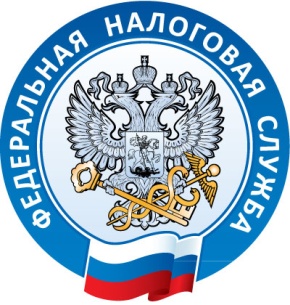 Межрайонная ИФНСРоссии № 5 по Республике КрымЕдиный Контакт-центр:  8-800-222-2222    www.nalog.ruТелефон горячей линии: 3(652) 667-654НАЛОГИ:НАЛОГИ:НАЛОГИ:НА ЗЕМЛЮСЛЕДУЕТ УПЛАТИТЬНЕ ПОЗДНЕЕ 1 ДЕКАБРЯ2021 годаСЛЕДУЕТ УПЛАТИТЬНЕ ПОЗДНЕЕ 1 ДЕКАБРЯ2021 годаНА ТРАНСПОРТСЛЕДУЕТ УПЛАТИТЬНЕ ПОЗДНЕЕ 1 ДЕКАБРЯ2021 годаСЛЕДУЕТ УПЛАТИТЬНЕ ПОЗДНЕЕ 1 ДЕКАБРЯ2021 годаНА ИМУЩЕСТВОСЛЕДУЕТ УПЛАТИТЬНЕ ПОЗДНЕЕ 1 ДЕКАБРЯ2021 годаСЛЕДУЕТ УПЛАТИТЬНЕ ПОЗДНЕЕ 1 ДЕКАБРЯ2021 года